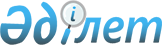 Қазақстан Республикасы Үкіметінің 2004 жылғы 19 наурыздағы N 4 "Президенттің "Бәсекеге қабілетті Қазақстанға, бәсекеге қабілетті экономикаға, бәсекеге қабілетті ұлтқа" Қазақстан халқына Жолдауын іске асыру жөніндегі бірінші кезектегі шаралар туралы" мәжіліс хаттамасын орындау жөніндегі іс-шаралар жоспары туралыАтырау облыстық әкімиятының 2004 жылғы 21 мамырдағы N 127 қаулысы. Атырау облысының әділет департаментінде 2004 жылғы 1 шілдеде N 2043 тіркелді      Қазақстан Республикасы Үкіметінің 2004 жылғы 19 наурыздағы 4 мәжіліс хаттамасын орындауда облыстық әкімият қаулы етеді:

      1. Қоса берілген Қазақстан Республикасы Үкіметінің 2004 жылғы 19 наурыздағы N 4 "Президенттің "Бәсекеге қабілетті Қазақстанға, бәсекеге қабілетті экономикаға, бәсекеге қабілетті Ұлтқа" Қазақстан халқына Жолдауын іске асыру жөніндегі бірінші кезектегі шаралар туралы" мәжіліс хаттамасын орындау жөніндегі іс-шаралар  (әрі қарай Жоспар) бекітілсін.

      2. Атырау қаласы мен аудан әкімдері, орындауға (келісім бойынша) жауапты мемлекеттік органдар мен басқа ұйымдар басшылары Жоспармен белгіленген іс-шаралардың орындалуын қамтамасыз етсін.

      3. Осы қаулының орындалуын бақылау облыс әкімінің бірінші орынбасары В.В. Супрунға жүктелсін.

 Президенттің Қазақстан халқына Жолдауын іске асыру жөніндегі іс-шаралар жоспары
					© 2012. Қазақстан Республикасы Әділет министрлігінің «Қазақстан Республикасының Заңнама және құқықтық ақпарат институты» ШЖҚ РМК
				
      Облыс әкімі

А. Мусин
Облыс әкімиятының 2004 жылғы 21 мамырдағы N 127 қаулысына қосымша№ р/с 

Іс-шаралар 

Аяқтау нысаны 

Орындауға жауаптылар 

Орындау мерзімі 

1 

2 

3 

4 

5 

1. Индустриялық-инновациялық даму


1.1 

Қазақстан Республикасының 2003-2015 жылдарға арналған индустриялық- инновациялық дамуының Стратегиясын іске асыру жөніндегі іс-шаралар жоспарының орындалуын қамтамасыз ету 

Ақпарат 

Атырау облысы экономика және кәсіпкерлікті қолдау бас басқармасы 

Үнемі 

1.2 

Атырау облысының 2004-2007 жылдарға арналған индустриялық-инновациялық дамуының бағдарламасын әзірлеп, оны іске асыру жөніндегі іс-шаралар жоспарының орындалуын қамтамасыз ету 

Атырау облыстық мәслихаттың шешімі 

Атырау облысы экономика және кәсіпкерлікті қолдау бас басқармасы 

2004 жылғы мамыр 2007 жылға дейін үнемі 

1.3 

Каспий теңізі Қазақстандық секторын игеру мемлекеттік бағдарламасы іс-шараларының орындалуын қамтамасыз ету

Ақпарат 

Атырау облысы мұнай газ кешені, сыртқы экономикалық байланыстар және инвестиция лық саясат басқармасы, Атырау облысы экономика және кәсіпкерлікті қолдау бас басқармасы 

2004 жылы 

2. Аграрлық саясат, ауылды дамыту


2.1 

2003-2005 жылдарға арналған Атырау облысының агро азық-түлік бағдарламасының орындалуын қамтамасыз ету 

Ақпарат 

Атырау облысы ауыл шаруашылығы басқармасы, Атырау қаласы мен аудан әкімдері

Үнемі 

2.2 

Атырау облысының ауыл аумақтары дамуының 2004-2006 жылдарға арналған бағдарламаның орындалуын қамтамасыз ету 

Ақпарат 

Атырау облысы экономика және кәсіпкерлікті қолдау бас басқармасы, Атырау қаласы мен аудан әкімдері 

Үнемі 

2.3 

Жер, Су және Орман кодекстерін іске асыру мақсатында түсіндіру жұмысын жүргізу 

Ақпарат 

Атырау облысы ауыл шаруашылығы басқармасы, Атырау қаласы мен аудан әкімдері 

Үнемі 

2.4 

Шағын кредит беру және ауылдық кредит серіктестігін құру жұмысын жалғастыру 

Ақпарат 

Атырау облысы ауыл шаруашылығы басқармасы, Атырау қаласы мен аудан әкімдері 

Үнемі 

3. Тұрғын үй құрылысы


3.1 

Атырау облысының тұрғын үй құрылысы дамуының 2005-2007 жылдарға арналған өңірлік Бағдарламаны әзірлеу 

Атырау облыстық мәслихатының шешімі 

Атырау облысы экономика, және кәсіпкер лікті қолдау бас басқар масы, Атырау облысы құрылыс кешені басқар масы, Атырау облысы тұрғын үй-коммуналдық шаруашылығы басқармасы, Атырау облысы сәулет және қала құрылысы саясат басқармасы 

2004 жылғы 2 тоқсан 

3.2 

Атырау облысының құрылыс индустриясы дамуының 2005-2007 жылдарға арналған Бағдарламаны әзірлеу 

Атырау облыстық мәслихаттың шешімі 

Атырау облысы экономика және кәсіпкерлікті қолдау бас басқармасы, Атырау облысы құрылыс кешені басқармасы 

2004 жылғы 3 тоқсан 

3.3 

Паспорт дайындаумен бірге құрылыс индустрияның қолда бар кәсіпорындарының жағдайын зерттеу 

Құрылыс индустрия кәсіпорындарының паспорты 

Атырау облысы экономика және кәсіпкерлікті қолдау бас басқармасы, Атырау облысы құрылыс кешені басқармасы

2004 жылғы 3 тоқсан 

3.4 

Атырау қаласындағы құрылыс салынатын аудандарды (Авангард-2 мөлтек ауданы, Теңдік) егжей-тегжейлі жоспарлау жобасын әзірлеп, белгіленген тәртіпте келісу. 

Егжей-тегжейлі жоспарлау жобасы 

Атырау облысы сәулет және қала құрылысы саясат басқармасы 

2004 жылғы маусым-қазан 

3.5 

Атырау қаласындағы құрылыс салу аудандардың инженерлік-инфрақұрылым 

объектілерінің жобалау-сметалық құжаттамасын әзірлеп, белгіленген тәртіпте келісу 

Мемлекеттік сараптамадан өткен жобалау сметалық құжаттама 

Атырау облысы құрылыс кешені басқармасы, Атырау облысы тұрғын үй-коммуналдық шаруашылығы басқармасы 

2004 жылғы маусым-қараша 

1 

2 

3 

4 

5 

1. Индустриялық-инновациялық даму


1.1 

Қазақстан Республикасының 2003-2015 жылдарға арналған индустриялық- инновациялық дамуының Стратегиясын іске асыру жөніндегі іс-шаралар жоспарының орындалуын қамтамасыз ету 

Ақпарат 

Атырау облысы экономика және кәсіпкерлікті қолдау бас басқармасы 

Үнемі 

1.2 

Атырау облысының 2004-2007 жылдарға арналған индустриялық-инновациялық дамуының бағдарламасын әзірлеп, оны іске асыру жөніндегі іс-шаралар жоспарының орындалуын қамтамасыз ету 

Атырау облыстық мәслихаттың шешімі 

Атырау облысы экономика және кәсіпкерлікті қолдау бас басқармасы 

2004 жылғы мамыр 2007 жылға дейін үнемі 

1.3 

Каспий теңізі Қазақстандық секторын игеру мемлекеттік бағдарламасы іс-шараларының орындалуын қамтамасыз ету

Ақпарат 

Атырау облысы мұнай газ кешені, сыртқы экономикалық байланыстар және инвестиция лық саясат басқармасы, Атырау облысы экономика және кәсіпкерлікті қолдау бас басқармасы 

2004 жылы 

2. Аграрлық саясат, ауылды дамыту 

2. Аграрлық саясат, ауылды дамыту 

2. Аграрлық саясат, ауылды дамыту 

2. Аграрлық саясат, ауылды дамыту 

2. Аграрлық саясат, ауылды дамыту 

2.1 

2003-2005 жылдарға арналған Атырау облысының агро азық-түлік бағдарламасының орындалуын қамтамасыз ету 

Ақпарат 

Атырау облысы ауыл шаруашылығы басқармасы, Атырау қаласы мен аудан әкімдері

Үнемі 

2.2 

Атырау облысының ауыл аумақтары дамуының 2004-2006 жылдарға арналған бағдарламаның орындалуын қамтамасыз ету 

Ақпарат 

Атырау облысы экономика және кәсіпкерлікті қолдау бас басқармасы, Атырау қаласы мен аудан әкімдері 

Үнемі 

2.3 

Жер, Су және Орман кодекстерін іске асыру мақсатында түсіндіру жұмысын жүргізу

Ақпарат 

Атырау облысы ауыл шаруашылығы басқармасы, Атырау қаласы мен аудан әкімдері 

Үнемі 

2.4 

Шағын кредит беру және ауылдық кредит серіктестігін құру жұмысын жалғастыру 

Ақпарат 

Атырау облысы ауыл шаруашылығы басқармасы, Атырау қаласы мен аудан әкімдері 

Үнемі 

3. Тұрғын үй құрылысы


3.1 

Атырау облысының тұрғын үй құрылысы дамуының 2005-2007 жылдарға арналған өңірлік Бағдарламаны әзірлеу 

Атырау облыстық мәслихатының шешімі 

Атырау облысы экономика, және кәсіпкер лікті қолдау бас басқар масы, Атырау облысы құрылыс кешені басқар масы, Атырау облысы тұрғын үй-коммуналдық шаруашылығы басқармасы, Атырау облысы сәулет және қала құрылысы саясат басқармасы 

2004 жылғы 2 тоқсан 

3.2 

Атырау облысының құрылыс индустриясы дамуының 2005-2007 жылдарға арналған Бағдарламаны әзірлеу 

Атырау облыстық мәслихаттың шешімі 

Атырау облысы экономика және кәсіпкерлікті қолдау бас басқармасы, Атырау облысы құрылыс кешені басқармасы 

2004 жылғы 3 тоқсан 

3.3 

Паспорт дайындаумен бірге құрылыс индустрияның қолда бар кәсіпорындарының жағдайын зерттеу 

Құрылыс индустрия кәсіпорындарының паспорты 

Атырау облысы экономика және кәсіпкерлікті қолдау бас басқармасы, Атырау облысы құрылыс кешені басқармасы

2004 жылғы 3 тоқсан 

3.4 

Атырау қаласындағы құрылыс салынатын аудандарды (Авангард-2 мөлтек ауданы, Теңдік) егжей-тегжейлі жоспарлау жобасын әзірлеп, белгіленген тәртіпте келісу. 

Егжей-тегжейлі жоспарлау жобасы 

Атырау облысы сәулет және қала құрылысы саясат басқармасы 

2004 жылғы маусым-қазан 

3.5 

Атырау қаласындағы құрылыс салу аудандардың инженерлік-инфрақұрылым объектілерінің жобалау-сметалық құжаттамасын әзірлеп, белгіленген тәртіпте келісу 

Мемлекеттік сараптамадан өткен жобалау сметалық құжаттама 

Атырау облысы құрылыс кешені басқармасы, Атырау облысы тұрғын үй-коммуналдық шаруашылығы басқармасы 

2004 жылғы маусым-қараша 

3.6 

Атырау облысының құрылыс салу аудандарында тұрғызылатын тұрғын үйлердің жобалау-сметалық құжаттамасын әзірлеп, белгіленген тәртіпте келісу 

Мемлекеттік сараптамадан өткен жобалау сметалық құжаттама 

Атырау облысы құрылыс кешені басқармасы 

2004 жылғы маусым-қазан 

3.7 

Жеке құрылыс салушылардың жыл сайынғы санын анықтау 

Ақпарат 

Атырау облысы сәулет және қала құрылысы саясат басқармасы 

2004 жылғы шілде 

3.8 

Ипотекалық несиелеу, тұрғын үй-құрылыс жинақтау жүйесінің қатысушылары - ықтимал отбасылар санын жыл сайын анықтау 

Ақпарат 

Атырау облысы экономика және кәсіпкерлікті қолдау бас басқармасы, Қазақстан Республикасы Ұлттық банкі нің Атырау филиалы (келісім бойынша) екінші деңгейдегі банктердің Атырау филиалдары (келісім бойынша) 

2004 жылғы шілде 

3.9 

2004 жылы тұрғын үйді пайдалануға беруді 2003 жылғы деңгейден 36% көбейтілуін қамтамасыз ету 

Табыстау акті 

Атырау облысы сәулет және қала құрылысы саясат басқармасы, Атырау облысы құрылыс кешені басқармасы, Атырау облысы тұрғын үй-коммуналдық шаруашылығы басқармасы 

Жыл бойы 

3.10 

Құрылыс қарқынын үдету мақсатында инженерлік желілер,коммуникациялар, жолдар және басқа инфрақұрылымның озық құрылысын қамтамасыз ету 

Табыстау акті 

Атырау облысы құрылыс кешені басқармасы, Атырау облысы тұрғын үй-коммуналдық шаруашылығы басқармасы 

Жыл бойы 

4. Денсаулық сақтау


4. 4.1 

Махамбет, Жылыой, Құрманғазы аудандарында селолық дәрігерлік амбулаториялар ашу 

Ақпарат 

Атырау облыс тық денсаулық сақтау басқар масы, аудан әкімдері 

2004 жылғы II тоқсан 

4.2 

Құлсары қаласында әйелдер консультациясын ашу 

Ақпарат 

Атырау облыс тық денсаулық сақтау басқар масы, Құлсары қаласының әкімі 

2004 жылғы II тоқсан 

4.3 

Құрманғазы ауданы қызыл әскер фельдшерлік пунктін фельшерлік-акушерлік пунктіне қайта ұйымдастыруды жүргізу 

Ақпарат 

Атырау облыс тық денсаулық сақтау басқар масы, аудан әкімі 

2004 жылғы II тоқсан 

4.4 

Махамбет ауданы Томан және Есмахан селоларында фельдшерлік пункттер ашу 

Ақпарат 

Атырау облыстық денсаулық сақтау басқармасы, аудан әкімі 

2004 жылғы II тоқсан 

4.5 

Жылыой ауданы Тұрғызба селосындағы отбасылық дәрігерлік амбулаторияға жапсарай құрылысын салуды аяқтау 

Ақпарат 

Атырау облыстық денсаулық сақтау басқармасы, аудан әкімі 

2004 жылы 

4.6 

Денсаулық сақтау объектілеріне күрделі жөндеу жүргізу 

Ақпарат 

Атырау облыстық денсаулық сақтау басқармасы, Атырау қаласы мен аудан әкімдері 

Жыл бойы 

4.7 

Бастапқы медициналық-санитарлық көмек пункттердегі (селолық учаскелік ауруханаларда), орталық аудандық ауруханалардағы, аудандық емхана лардағы күндізгі стационарлардың санын көбейту 

Ақпарат 

Атырау облыстық денсаулық сақтау басқармасы, Атырау қаласы мен аудан әкімдері 

2004 жылғы II-III тоқсан 

4.8 

Дәрі-дәрмек құралдарына қол жетімдігін қамтамасыз ету мақсатында 22 дәріхана дүңгіршіктерін ашу 

Қазақстан Республикасы фармокологиялық бақылау комитеті Атырау филиалының бұйрығы 

Қазақстан Республикасы фармокологиялық бақылау Комитетінің Атырау филиалы (келісім бойынша) 

2004 жыл бойы 

5. Білім беру


5.1 

Білім беру ұйымдарының материалдық-техникалық базасын нығайту жөніндегі өңірлік Бағдарламасын әзірлеу 

Атырау облыстық мәслихаттың шешімі 

Атырау облыстық білім беру басқармасы 

2004 жылы 

5.2 

Білім беру объектілерін салу жөніндегі инвестициялық жобаларын іске асыруды қамтамасыз ету 

Тапсыру-табыстау акті 

Атырау облыстық білім беру басқармасы 

2004-2006 жылдар 

5.3 

Білім беру ұйымдарға күрделі жөндеуді уақытылы және сапалы жүргізуді қамтамасыз ету

Ақпарат 

Атырау облыстық білім беру басқармасы 

2004 жылы 

5.4 

Атырау қаласы мен облыс елді мекендердегі балалар мектепке дейінгі мекемелерінің жұмысын қалпына келтіру 

Атырау қаласы мен аудан әкімдерінің шешімі 

Атырау қаласы мен аудан әкімдері 

2004 жылы 

5.5 

Шалғай елді мекендерде тұратын оқушылардың таяу мектепке дейін жеткізілуін қамтамасыз ету 

Ақпарат 

Атырау қаласы мен аудан әкімдері 

үнемі 

5.6 

Ескірген компьютерлік техниканы ауыстыруды, жалпы білім беретін мектептердің Интернет желісіне қосуды, "Кателко" жерсеріктік антенналарды орнатуды қамтамасыз ету 

Ақпарат 

Атырау облыстық білім беру басқармасы, Атырау қаласы мен аудан әкімдері 

2004-2005 жылдары 

5.7 

Атырау қаласында 1200 орындық мұнай газ саласының кәсіптік мектеп және Исатай ауданы Аққыстау селосында кәсіптік училищені ашу 

Ақпарат 

Атырау облысы мұнай газ кешені, сыртқы экономикалық байланыстар және инвестициялық саясат басқармасы, Атырау облыстық білім беру басқармасы 

2004 жылы 

6. Әлеуметтік қорғау


6.1 

2003-2005 жылдарға арналған Атырау облысында кедейлікті төмендету жөніндегі бағдарламаны іске асыруды қамтамасыз ету 

Ақпарат 

Атырау облыстық еңбек, жұмыспен қамту және халықты әлеуметтік қорғау басқармасы, Атырау қаласы мен аудан әкімдері 

Жыл бойы 

5. Білім беру


5.1 

Білім беру ұйымдарының материалдық-техникалық базасын нығайту жөніндегі өңірлік Бағдарламасын әзірлеу 

Атырау облыстық мәслихаттың шешімі 

Атырау облыстық білім беру басқармасы 

2004 жылы 

5.2 

Білім беру объектілерін салу жөніндегі инвестициялық жобаларын іске асыруды қамтамасыз ету 

Тапсыру-табыстау акті 

Атырау облыстық білім беру басқармасы 

2004-2006 жылдар 

5.3 

Білім беру ұйымдарға күрделі жөндеуді уақытылы және сапалы жүргізуді қамтамасыз ету

Ақпарат 

Атырау облыстық білім беру басқармасы 

2004 жылы 

5.4 

Атырау қаласы мен облыс елді мекендердегі балалар мектепке дейінгі мекемелерінің жұмысын қалпына келтіру 

Атырау қаласы мен аудан әкімдерінің шешімі 

Атырау қаласы мен аудан әкімдері 

2004 жылы 

5.5 

Шалғай елді мекендерде тұратын оқушылардың таяу мектепке дейін жеткізілуін қамтамасыз ету 

Ақпарат 

Атырау қаласы мен аудан әкімдері 

үнемі 

5.6 

Ескірген компьютерлік техниканы ауыстыруды, жалпы білім беретін мектептердің Интернет желісіне қосуды, "Кателко" жерсеріктік антенналарды орнатуды қамтамасыз ету 

Ақпарат 

Атырау облыстық білім беру басқармасы, Атырау қаласы мен аудан әкімдері 

2004-2005 

жылдары 

5.7 

Атырау қаласында 1200 орындық мұнай газ саласының кәсіптік мектеп және Исатай ауданы Аққыстау селосында кәсіптік училищені ашу 

Ақпарат 

Атырау облысы мұнай газ кешені, сыртқы экономикалық байланыстар және инвестициялық саясат басқармасы, Атырау облыстық білім беру басқармасы 

2004 жылы 

6. Әлеуметтік қорғау


6.1 

2003-2005 жылдарға арналған Атырау облысында кедейлікті төмендету жөніндегі бағдарламаны іске асыруды қамтамасыз ету 

Ақпарат 

Атырау облыстық еңбек, жұмыспен қамту және халықты әлеуметтік қорғау басқармасы, Атырау қаласы мен аудан әкімдері 

Жыл бойы 

6.2 

Халық өмірінің деңгейі, жұмыссыздықты төмендету жағдайы, азаматтардың жұмыспен қамтылуын арттыру жөніндегі тиіст шараларды қабылдаумен 

бірге жаңа жұмыс орындарын құру, халықтың аз қамтылған топтарына әлеуметтік көмек көрсету мониторингін ұйымдастыру 

Ақпарат 

Атырау облыстық еңбек, жұмыс пен қамту және халықты әлеуметтік қорғау басқар масы, Атырау қаласы мен аудан әкімдері 

Үнемі 

6.3 

Халықтың әлсіз қорғалған топтарына әлеуметтік көмек көрсету және көрсетілетін көмекті есепке алу тетігін жетілдіру 

Ақпарат 

Атырау облыс тық еңбек, жұмыспен қамту және халықты әлеуметтік қорғау басқармасы, Атырау қаласы мен аудан әкімдері 

Үнемі 

6.4 

Атаулы әлеуметтік көмек алушылар санындағы жұмыссыздарды жұмысқа орналастыру мақсатында - мамандандырылған бос орын жәрмеңкесін; 
- халық пен жұмыс берушілерді еңбек рыногіндегі ахуал туралы хабардар етуді; - мүгедектерді, жастар мен әйелдерді жұмысқа орналастыруға жәрдем көрсету мәселелері бойынша үкіметтік емес ұйымдармен өзара іс-қимылын; 
- жұмыс іздеу клубтар, бос орындарды іздеу жөніндегі диспетчерлік қызметтер жұмысын ұйымдастыру 

Ақпарат 

Атырау облыстық еңбек, жұмыспен қамту және халықты әлеуметтік қорғау басқармасы, Атырау қаласы мен аудан әкімдері 

Тоқсан сайын 

6.5 

Еңбек рыногінің қажеттілігіне сәйкес кәсіптік білім беру арқылы жұмыссыздардың бәсекеге түсу қабілеттілігін арттыруды қамтамасыз ету 

Ақпарат 

Атырау облыстық еңбек, жұмыспен қамту және халықты әлеуметтік қорғау басқармасы, Атырау қаласы мен аудан әкімдері 

Үнемі 

6.6 

Жұмыссыздарды жұмысты белсене іздеу кезеңінде қолдау мақсатында қоғамдық жұмыстар ұйымдастыруды қамтамасыз ету 

Ақпарат 

Атырау облыстық еңбек, жұмыспен қамту және халықты әлеуметтік қорғау басқармасы, Атырау қаласы мен аудан әкімдері 

Үнемі 

6.7 

Ұлы Отан соғысына қатысушылар мен оларға теңестірілген тұлғаларға Жеңіс күні қарсағында жергілікті бюджет есебінен 2004 жылы 10.0 мың теңге, 2005 жылы-30.0 мың теңге мөлшерінде материалдық көмек көрсету 

Ақпарат 

Атырау облыстық еңбек, жұмыспен қамту және халықты әлеуметтік қорғау басқармасы, Атырау қаласы мен аудан әкімдері 

2004-2005 жылдар 

6.8 

Аз қамтылған мүгедектерді әлеуметтік қолдау мақсатында оларды қозғалыс құралдарымен (кресло-коляскамен, таяқпен, балдақпен), сурдотехникамен, тифлотехникамен, протездік-ортопедия бұйымдарымен тегін қамтамасыз ету жөнінде шаралар алу 

Ақпарат 

Атырау облыстық еңбек, жұмыспен қамту және халықты әлеуметтік қорғау басқармасы 

Үнемі 

7. Ақпараттық-насихаттық қамтамасыз ету


7.1 

Президенттің Қазақстан халқына Жолдауын ақпараттық-насихаттық жариялау жоспарын әзірлеу 

Ақпарат 

Атырау облысы ішкі саясат департаменті 

2004 жылғы II тоқсан 

7.2 

Президент Жолдауының тұтқалы қағидаларын түсіндіру жөніндегі кең көлемді жарияланымдарды, телерадиохабарларды ұйымдастыру 

Ақпарат 

Атырау облысы ішкі саясат департаменті 

Жыл бойы 

7.3 

Президент Жолдауының негізгі басымдықтарын жариялауға мемлекеттік 

емес баспа және электрондық БАҚ қатыстыру шараларын алу 

Ақпарат 

Атырау облысы ішкі саясат департаменті 

Жыл бойы 

7.4 

Мемлекеттік органдардың көпшілікпен "қарсы байланысын" дамыту мақсатында кезеңділікпен халықтық түрлі санаттарымен, саяси партиялар, діни бірлестіктер, үкіметтік емес ұйымдарының басшыларымен кездесулер ұйымдастыру 

Дерек қор құру 

Атырау облысы ішкі саясат департаменті 

Жыл бойы 

7.5 

"Қазақстан-2030"" Стратегиясының, Президент Жолдауы мен басқа бағдарламалық құжаттардың іске асырылуын түсіндіру жөніндегі ақпараттық- насихат топтар жұмысын үйлестіруді және әдістемелік қамтылуын қамтамасыз ету 

Ақпарат 

Атырау облысы ішкі саясат департаменті, Атырау облысы экономика және кәсіпкер лікті қолдау бас басқармасы 

Жыл бойы 

7.6 

"Қазақстан-2030"" Стратегиясын,Президенттің Қазақстан халқына Жолдауын насихаттау жөніндегі үгіт поезін ұйымдастыру 

Ақпарат 

Атырау облысы ішкі саясат департаменті 

2004 жылғы II тоқсан 

7.7 

Жастар арасындағы тұрғын үй тапшылығы"атты тақырыпта дөңгелек үстелді ұйымдастыру 

Ақпарат 

Атырау облысы ішкі саясат департаменті 

2004 жылғы II тоқсан 

1 

2 

3 

4 

5 

7.8 

Қазақстан мен Ресей этностарының Қазақстанда әлеуметтік-мәдени дамуының ерекшеліктері" халықаралық ғылыми-практикалық конференцияны өткізу 

Ұсыныстар, үндеуге қол қою 

Атырау облысы ішкі саясат департаменті, Қазақстан халықтары Кіші Ассамблеясымен бірлесіп 

2004 жылғы II тоқсан 

7.9 

Президент Жолдауында айқындалған бастамалар туралы халықтың хабарлылығын, оны түсініп, қолдауын бағалау жөнінде мониторинг ұйымдастыру 

Талдама анықтама 

Атырау облысы ішкі саясат департаменті 

Жартыжыл 

дықта 1 рет 

8. Әкімшілік-мемлекеттік басқару


8.1 

Әкімшілік мемлекеттік қызмет кадрлар саны мен сапалы құрамына мониторинг жүргізу 

Ақпарат 

Атырау облысы бойынша мемлекеттік істер жөнін дегі Агентті гінің басқармасы (келісім бойынша) 

Тоқсан сайын 

8.2 

Атырау облысы бойынша кадрлар басқарудың ақпараттық жүйесі дерекқорын құру 

Ақпарат 

Атырау облысы бойынша мемлекеттік істер жөніндегі Агенттігінің басқармасы (келісім бойынша) 

Жыл бойы 

8.3 

Мемлекеттік қызметшілердің аттестациялауын өткізу және аттестациялау комиссиялар жұмысын тиісінше бақылауды қамтамасыз ету 

Талдама анықтама 

Атырау облысы бойынша мемлекеттік істер жөніндегі Агенттігінің басқармасы (келісім бойынша) 

Әр жарты жыл сайын 

8.4 

Президенттің Қазақстан халқына Жолдауын зерттеп насихаттау мақсатында мемлекеттік қызметшілер біліктілігін арттыру Жоспар-кестесіне тиісті өзгертулер мен толықтырулар енгізу 

Ақпарат 

Атырау облысы бойынша мемлекеттік істер жөнін дегі Агентті гінің басқар масы(келісім бойынша) 

2004 жылғы мамыр 

8.5 

Облыстық мемлекеттік органдарымен мемлекеттік қызмет туралы және сыбайлас жемқорлыққа қарсы заңнаманың, мемлекеттік қызметшілерді қызметтік этикасы ережелерінің сақталуына тексеру жүргізу 

Атырау облысы бойынша мемлекеттік істер жөніндегі Агенттігінің басқармасы (келісім бойынша) 

Тексеру кестесіне сәйкес 

8.6 

1."Президенттің Қазақстан халқына "Бәсекеге қабілетті Қазақстанға бәсекеге қабілетті экономикаға, бәсекеге қабілетті 

ұлтқа" "Жолдауын насихаттау"
2. Бәсекеге қабілетті экономика - нарық экономикасының басты құралы"
3. Мемлекеттік ішкі және сыртқы саясаттағы бәсекелестік қабілеті"
4. Әлеуметтік мәселелерді шешудегі адам ресурстары дамуының маңызы" тақырыптарына семинар өткізу 

Семинарлар 

Атырау облысы бойынша мемлекеттік істер жөніндегі Агенттігінің басқармасы (келісім бойынша) 

2004 жылы 

